Customer Complaint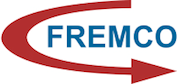 This customer complaint form is to be filled out when you have a complaint about a Fremco machine, spare part or accessory. When filled out send form to sales@fremco.dkIf you have any pictures, please attach them in the email.Email: Sales@fremco.dkTo be filled in by customer – All MUST be filled outTo be filled in by customer – All MUST be filled outCompany name/addressDateMachine modelSerial No.Date of purchaseFremco order No.Date of faultFremco item No.Machine purchased forMark with ‘X’      Stock      Demo      Rental purposes      Sold to customerDescription of problem